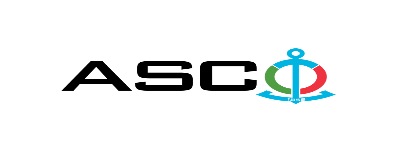 “AZƏRBAYCAN XƏZƏR DƏNİZ GƏMİÇİLİYİ” QAPALI SƏHMDAR CƏMİYYƏTİNİN№AM-007/2024 NÖMRƏLİ 02.02.2024-cü il Baş ofisə tələb olunan yuyucu vasitələrin satınalınması məqsədi ilə keçirilmişAÇIQ MÜSABİQƏNİN QALİBİ HAQQINDA BİLDİRİŞ                                                              “AXDG” QSC-nin Satınalmalar KomitəsiSatınalma müqaviləsinin predmetiBaş ofisə tələb olunan yuyucu vasitələrin satınalınmasıQalib gəlmiş şirkətin (və ya fiziki şəxsin) adı                                Proshine MMC və Horeca MMCMüqavilənin qiyməti                     Proshine MMC – 11356,50 Azn (Bölgü üzrə)                     Horeca MMC – 25928,10 Azn (Bölgü üzrə)Malların tədarük şərtləri (İncotresm-2010) və müddəti                                    DDPİş və ya xidmətlərin yerinə yetirilməsi müddəti                             İl ərzində hissə-hissə 